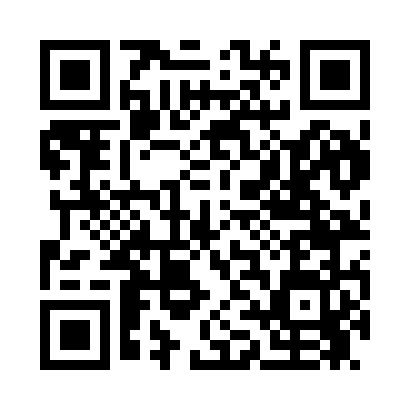 Prayer times for Swansonville, Virginia, USAMon 1 Jul 2024 - Wed 31 Jul 2024High Latitude Method: Angle Based RulePrayer Calculation Method: Islamic Society of North AmericaAsar Calculation Method: ShafiPrayer times provided by https://www.salahtimes.comDateDayFajrSunriseDhuhrAsrMaghribIsha1Mon4:346:031:225:148:4110:102Tue4:356:041:235:148:4110:103Wed4:366:041:235:148:4110:104Thu4:366:051:235:148:4110:095Fri4:376:051:235:148:4110:096Sat4:386:061:235:158:4010:097Sun4:386:071:235:158:4010:088Mon4:396:071:245:158:4010:089Tue4:406:081:245:158:4010:0710Wed4:416:081:245:158:3910:0711Thu4:426:091:245:158:3910:0612Fri4:436:101:245:158:3810:0513Sat4:436:101:245:158:3810:0514Sun4:446:111:245:158:3710:0415Mon4:456:121:245:158:3710:0316Tue4:466:121:255:158:3610:0217Wed4:476:131:255:158:3610:0218Thu4:486:141:255:158:3510:0119Fri4:496:141:255:158:3510:0020Sat4:506:151:255:158:349:5921Sun4:516:161:255:158:339:5822Mon4:526:171:255:158:339:5723Tue4:536:171:255:158:329:5624Wed4:546:181:255:158:319:5525Thu4:556:191:255:158:309:5426Fri4:566:201:255:148:309:5327Sat4:576:211:255:148:299:5228Sun4:596:211:255:148:289:5129Mon5:006:221:255:148:279:4930Tue5:016:231:255:148:269:4831Wed5:026:241:255:138:259:47